李凤吟副教授等2人赴澳门参加学术会议总结报告2017年10月16日至18日,李凤吟副教授、蔡育红副教授2人在澳门大学参加了由澳门大学人文学院中国语言文学系、国际城市语言学会与南京大学中国语言战略研究中心联合主办的第十五届城市语言调查国际学术研讨会，暨第二届“动态普通话”国际研讨会。本届会议的主题是“大数据时代下的语言研究”。随着大数据时代的降临，语言研究面对新的挑战和机遇。城市语言调查学术研讨会和动态普通话论坛一直注重从社会和人口的视角研究语言，注重实证调查和定量研究。面对新的机遇和挑战，需要相应的策略、方法和手段。    李凤吟老师提交了题为“语言生态学视野下的新生代闽南方言能力退化研究”一文，并在小组讨论中做了交流发言。阐述了通过设计科学的调查报告，分门别类调查、统计、分析目前闽南方言的生存现状，从中小学生、社会人群、语言产业等几方面做出全景式的调查与分析，客观深入地展现闽南方言的生存现状及人们运用方言的语言能力，探讨新生代方言能力退化的原因，在此基础上提出相应的保护方言、保护传统文化的对策。蔡育红老师提交并小组交流了论文“城市语言产业的现状与思考——以泉州市为例”，结合泉州语言产业现状的观察提出问题，并根据问题性质进行产业现状调查研究的设计。本次会议旨在推动当前的语言研究面对大数据等技术创新带来的调战和机遇。除了引入新课题外，会议延续了ULS和SDP对城市语言调查和地方普通话的实证研究讨论。本次会议共有七十多位来自世界各地的专家学者参会，通过三天的小组、大组讨论交流及私下与专家学者的研讨，我们开阔了眼界，接触了相关理论的最新前沿研究成果，收益匪浅，对自己日后的教学、科研都将产生一定的促进。该团组已按要求进行事后公示，公示结束，无异议。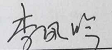 泉州师范学院